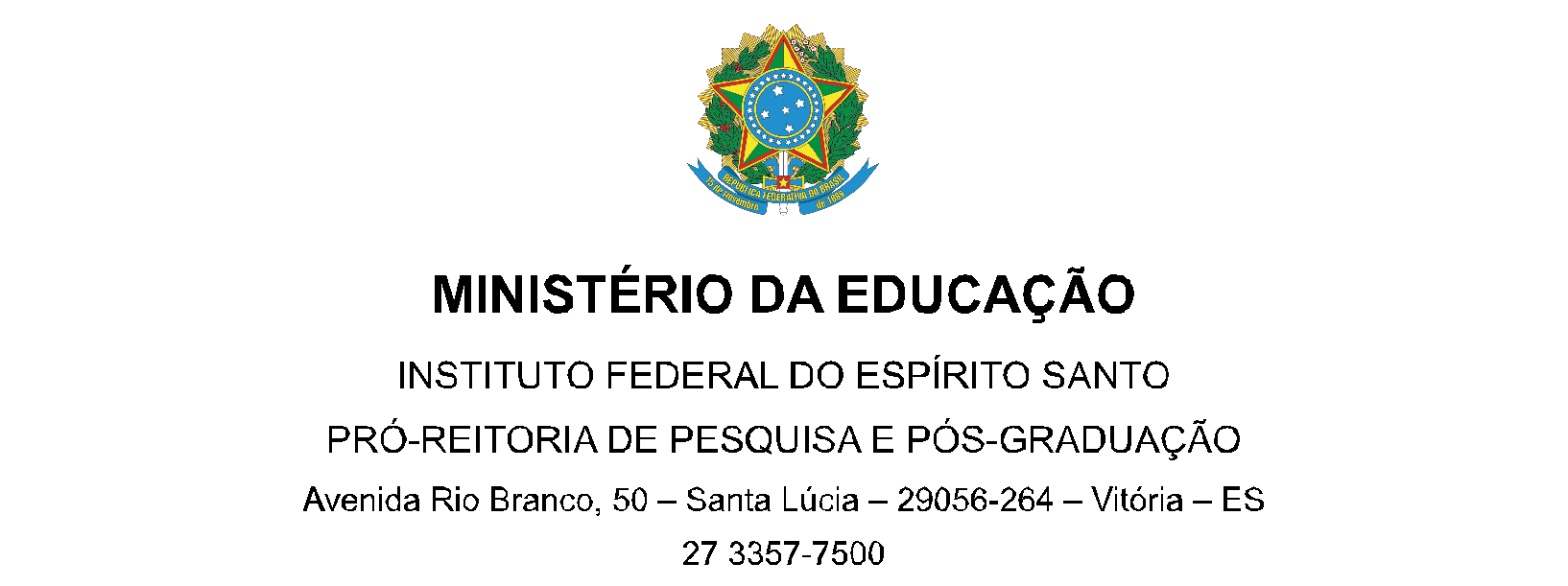 CARTA DE AUTORIZAÇÃO DO IFES PARA PARTICIPAÇÃO NO PROCESSO SELETIVO.Em atendimento ao estabelecido no EDITAL N° 001/2020 – SELEÇÃO DE CANDIDATOS(AS) ÀS VAGAS DO MESTRADO INTERINSTITUCIONAL EM ADMINISTRAÇÃO – MINTER DA UNIVERSIDADE FEDERAL DO ESPÍRITO SANTO, PARA O PRIMEIRO PERÍODO LETIVO DE 2021, declaro que o(a) servidor(a) _______________________________________, SIAPE __________________, CPF ___________________, lotado(a) no(a) ___________________________________________________________ em exercício no(a) ________________________________________ está autorizada a participar do processo seletivo do Mestrado em Administração da UFES, bem como da realização do mesmo em caso de aprovação._____________________, XX de XXXXXXXXX de 2021_______________________________________________Chefia Imediata: Nome completoSiape: XXXXXXX_______________________________________________Diretor Geral: Nome completoSiape: XXXXXXX